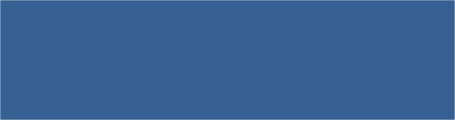 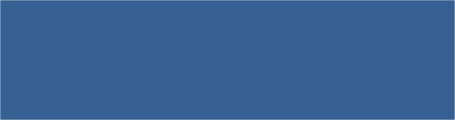 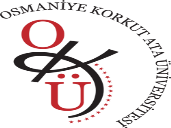 T.C.OSMANİYE KORKUT ATA ÜNİVERSİTESİ SAĞLIK BİLİMLERİ FAKÜLTESİİNTİBAK İŞ AKIŞ SÜRECİT.C.OSMANİYE KORKUT ATA ÜNİVERSİTESİ SAĞLIK BİLİMLERİ FAKÜLTESİİNTİBAK İŞ AKIŞ SÜRECİT.C.OSMANİYE KORKUT ATA ÜNİVERSİTESİ SAĞLIK BİLİMLERİ FAKÜLTESİİNTİBAK İŞ AKIŞ SÜRECİDoküman No :SBF.İŞ.İK.4 İlk Yayın Tarihi :Revizyon Tarihi: 12.09.2022 Revize No :Sayfa :Faaliyet İle İlgili Mevzuat:1.2914 Sayılı Personel KanunuFaaliyet İle İlgili Mevzuat:2.657 Sayılı Devlet Memurları KanunuFaaliyet İle İlgili Mevzuat:3.2547 Sayılı Yükseköğretim KanunuFaaliyet İle İlgili Mevzuat:Yapılan İşin Süresi:1-5 İş Günü1-5 İş Günü1-5 İş Günü1-5 İş GünüSorumlu Personelİş Akış Şemasıİş Akış ŞemasıGörev ve Sorumluluklar(Faaliyetler-Açıklamalar)Görev ve Sorumluluklar(Faaliyetler-Açıklamalar)Memur (Bölüm Sekreteri)Personelin dilekçe ve geçici mezuniyet/diploma ilebirimine başvurması.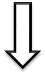 Birimin, dilekçe ve eklerini üst yazı ile Dekanlığa sunması.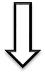 İlgili belgelerin üst yazı ekinde Dekan imzası ileRektörlük Personel Daire Başkanlığına gönderilmesi.Personelin dilekçe ve geçici mezuniyet/diploma ilebirimine başvurması.Birimin, dilekçe ve eklerini üst yazı ile Dekanlığa sunması.İlgili belgelerin üst yazı ekinde Dekan imzası ileRektörlük Personel Daire Başkanlığına gönderilmesi.Rektörlük Personel Daire Başkanlığından gelen intibak onayı, Personel İşleri Birimince kişi dosyasına takılır ve Mali İşler Birimince maaş sistemine girilir.Rektörlük Personel Daire Başkanlığından gelen intibak onayı, Personel İşleri Birimince kişi dosyasına takılır ve Mali İşler Birimince maaş sistemine girilir.Fakülte SekreteriPersonelin dilekçe ve geçici mezuniyet/diploma ilebirimine başvurması.Birimin, dilekçe ve eklerini üst yazı ile Dekanlığa sunması.İlgili belgelerin üst yazı ekinde Dekan imzası ileRektörlük Personel Daire Başkanlığına gönderilmesi.Personelin dilekçe ve geçici mezuniyet/diploma ilebirimine başvurması.Birimin, dilekçe ve eklerini üst yazı ile Dekanlığa sunması.İlgili belgelerin üst yazı ekinde Dekan imzası ileRektörlük Personel Daire Başkanlığına gönderilmesi.Rektörlük Personel Daire Başkanlığından gelen intibak onayı, Personel İşleri Birimince kişi dosyasına takılır ve Mali İşler Birimince maaş sistemine girilir.Rektörlük Personel Daire Başkanlığından gelen intibak onayı, Personel İşleri Birimince kişi dosyasına takılır ve Mali İşler Birimince maaş sistemine girilir.Memur(Personel İşleri)Personelin dilekçe ve geçici mezuniyet/diploma ilebirimine başvurması.Birimin, dilekçe ve eklerini üst yazı ile Dekanlığa sunması.İlgili belgelerin üst yazı ekinde Dekan imzası ileRektörlük Personel Daire Başkanlığına gönderilmesi.Personelin dilekçe ve geçici mezuniyet/diploma ilebirimine başvurması.Birimin, dilekçe ve eklerini üst yazı ile Dekanlığa sunması.İlgili belgelerin üst yazı ekinde Dekan imzası ileRektörlük Personel Daire Başkanlığına gönderilmesi.Rektörlük Personel Daire Başkanlığından gelen intibak onayı, Personel İşleri Birimince kişi dosyasına takılır ve Mali İşler Birimince maaş sistemine girilir.Rektörlük Personel Daire Başkanlığından gelen intibak onayı, Personel İşleri Birimince kişi dosyasına takılır ve Mali İşler Birimince maaş sistemine girilir.HazırlayanSistem onayıYürürlük onayı